22 HAZİRAN 2021 – SALI – TELAFİ EĞİTİMİ 1. HAFTA 2. GÜN MATEMATİK1) Bir çiftlikte 14 inek, ineklerden 18 fazla tavşan vardır. Bu çiftlikteki hayvanların ayak sayılarının toplamı kaçtır?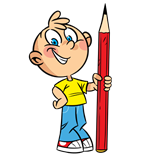 2) Aklımdan bir sayı tuttum. Tuttuğum sayıyı 35 ile toplayıp , 128 çıkarınca 143 buldum. Aklımdan tuttuğum sayı kaçtır?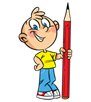 3) Kitapçıdan sınıfımıza 5 düzine kitap alacağız. Kitapların tanesini 2 liradan alırsak kitapçıya kaç lira vereceğiz?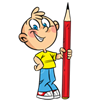 4) Cebimde 100 lira vardı pazardan kilosunu 3 liradan 6 kilo muz aldım. Geriye kaç liram kalmıştır?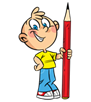 5) Bir manav , 672 tane limonun   ‘ ini  sattı.Manav kaç limon sattı?6) 175 misketi beşer beşer torbalara koyup, her torbayı 7 liradan satarsak; kaç lira kazanırız?7)  5 dakikada 350 kelime yazan Aynur Hanım, 12 dakikada kaç kelime yazabilir?8) Bir kenarı 14 metre olan kare şeklinde bir bahçenin çevresinde 3 tur atan Ali, kaç metre yürümüş olur?9) 5 litrelik su şişesindeki su, yarım litrelik bardaklara dolduruluyor. Tüm suyu bardaklara koymak için en az kaç bardak gereklidir?10)  Marangoz 8 metre uzunluğundaki çıtadan önce 80 cm,  sonra 4 m 65cm kesmiştir. Geriye kaç cm çıta kalmıştır?